ANEXO 1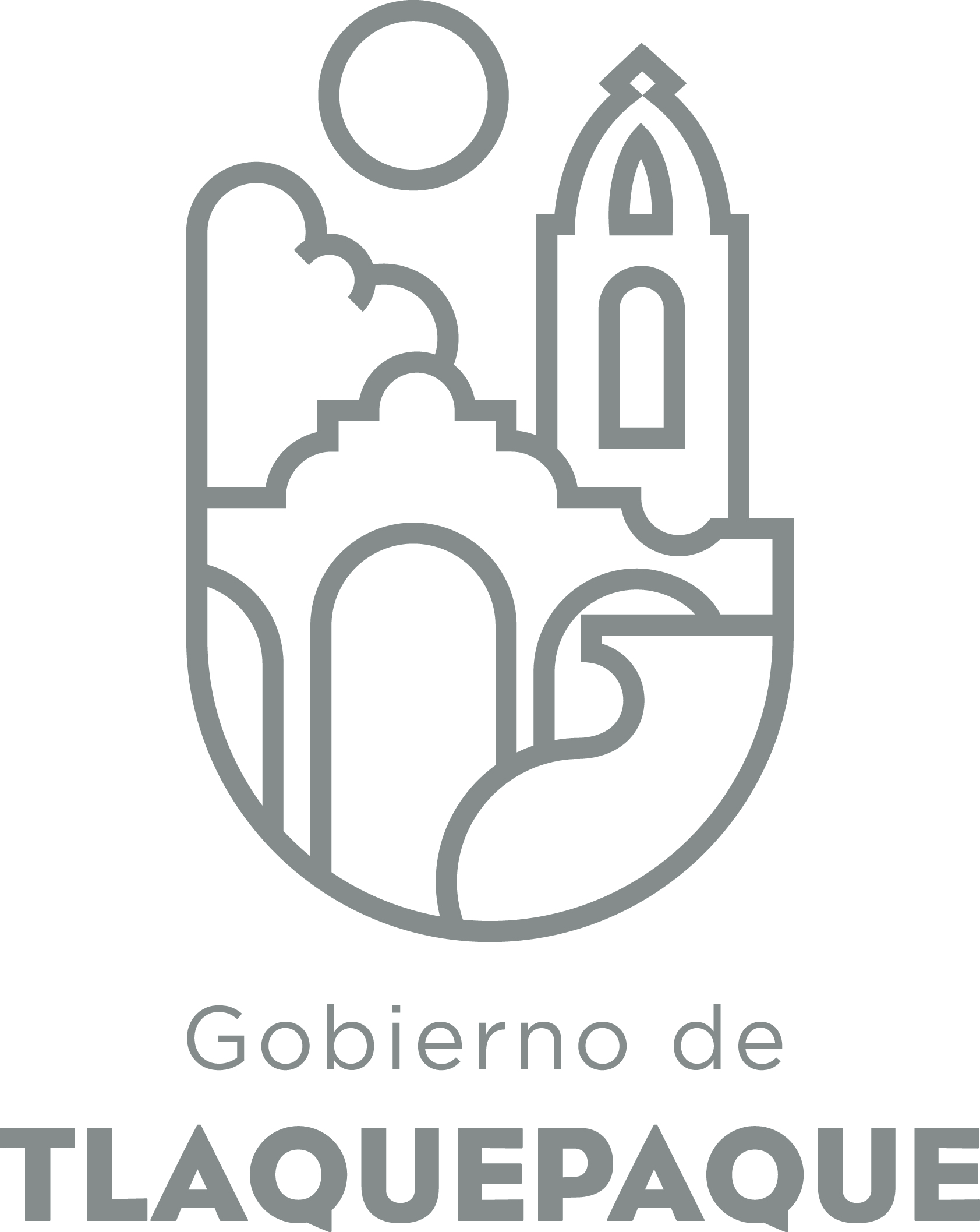 
1.- DATOS GENERALESANEXO 22.- OPERACIÓN DE LA PROPUESTA1.-DATOS GENERALESRecursos empleados para la realización del Programa/Proyecto/Servicio/Campaña (PPSC)ANEXO 1
1.- DATOS GENERALESANEXO 22.- OPERACIÓN DE LA PROPUESTARecursos empleados para la realización del Programa/Proyecto/Servicio/Campaña (PPSC)ANEXO 1
1.- DATOS GENERALESANEXO 22.- OPERACIÓN DE LA PROPUESTARecursos empleados para la realización del Programa/Proyecto/Servicio/Campaña (PPSC)ANEXO 1
1.- DATOS GENERALESANEXO 22.- OPERACIÓN DE LA PROPUESTARecursos empleados para la realización del Programa/Proyecto/Servicio/Campaña (PPSC)DIRECCIÓN GENERAL DE POLÍTICAS PÚBLICASCARATULA PARA LA ELABORACIÓN DE PROYECTOS.A)Nombre del programa/proyecto/servicio/campañaA)Nombre del programa/proyecto/servicio/campañaA)Nombre del programa/proyecto/servicio/campañaA)Nombre del programa/proyecto/servicio/campañaPARADAS ECOLOGICAS DE AUTOBUS O TRANSPORTE PUBLICO”PARADAS ECOLOGICAS DE AUTOBUS O TRANSPORTE PUBLICO”PARADAS ECOLOGICAS DE AUTOBUS O TRANSPORTE PUBLICO”PARADAS ECOLOGICAS DE AUTOBUS O TRANSPORTE PUBLICO”PARADAS ECOLOGICAS DE AUTOBUS O TRANSPORTE PUBLICO”PARADAS ECOLOGICAS DE AUTOBUS O TRANSPORTE PUBLICO”EjeEje44B) Dirección o Área ResponsableB) Dirección o Área ResponsableB) Dirección o Área ResponsableB) Dirección o Área Responsable“DIRECCION DE PARQUES Y JARDINES”“DIRECCION DE PARQUES Y JARDINES”“DIRECCION DE PARQUES Y JARDINES”“DIRECCION DE PARQUES Y JARDINES”“DIRECCION DE PARQUES Y JARDINES”“DIRECCION DE PARQUES Y JARDINES”EstrategiaEstrategia4.54.5C)  Problemática que atiende la propuestaC)  Problemática que atiende la propuestaC)  Problemática que atiende la propuestaC)  Problemática que atiende la propuestaCONTAR CON ESPACIOS DONDE PODAMOS TODOS LOS CIUDADANOS ESPERAR EL ARRIBO DEL TRANSPORTE PUBLICOCONTAR CON ESPACIOS DONDE PODAMOS TODOS LOS CIUDADANOS ESPERAR EL ARRIBO DEL TRANSPORTE PUBLICOCONTAR CON ESPACIOS DONDE PODAMOS TODOS LOS CIUDADANOS ESPERAR EL ARRIBO DEL TRANSPORTE PUBLICOCONTAR CON ESPACIOS DONDE PODAMOS TODOS LOS CIUDADANOS ESPERAR EL ARRIBO DEL TRANSPORTE PUBLICOCONTAR CON ESPACIOS DONDE PODAMOS TODOS LOS CIUDADANOS ESPERAR EL ARRIBO DEL TRANSPORTE PUBLICOCONTAR CON ESPACIOS DONDE PODAMOS TODOS LOS CIUDADANOS ESPERAR EL ARRIBO DEL TRANSPORTE PUBLICOLínea de AcciónLínea de AcciónC)  Problemática que atiende la propuestaC)  Problemática que atiende la propuestaC)  Problemática que atiende la propuestaC)  Problemática que atiende la propuestaCONTAR CON ESPACIOS DONDE PODAMOS TODOS LOS CIUDADANOS ESPERAR EL ARRIBO DEL TRANSPORTE PUBLICOCONTAR CON ESPACIOS DONDE PODAMOS TODOS LOS CIUDADANOS ESPERAR EL ARRIBO DEL TRANSPORTE PUBLICOCONTAR CON ESPACIOS DONDE PODAMOS TODOS LOS CIUDADANOS ESPERAR EL ARRIBO DEL TRANSPORTE PUBLICOCONTAR CON ESPACIOS DONDE PODAMOS TODOS LOS CIUDADANOS ESPERAR EL ARRIBO DEL TRANSPORTE PUBLICOCONTAR CON ESPACIOS DONDE PODAMOS TODOS LOS CIUDADANOS ESPERAR EL ARRIBO DEL TRANSPORTE PUBLICOCONTAR CON ESPACIOS DONDE PODAMOS TODOS LOS CIUDADANOS ESPERAR EL ARRIBO DEL TRANSPORTE PUBLICONo. de PP EspecialNo. de PP EspecialD) Ubicación Geográfica / Cobertura  de ColoniasD) Ubicación Geográfica / Cobertura  de ColoniasD) Ubicación Geográfica / Cobertura  de ColoniasD) Ubicación Geográfica / Cobertura  de ColoniasSE PRETENDE INSTALAR UNA PARADA ECOLOGICA EN CADA COLONIADEL MUNICIPIOSE PRETENDE INSTALAR UNA PARADA ECOLOGICA EN CADA COLONIADEL MUNICIPIOSE PRETENDE INSTALAR UNA PARADA ECOLOGICA EN CADA COLONIADEL MUNICIPIOSE PRETENDE INSTALAR UNA PARADA ECOLOGICA EN CADA COLONIADEL MUNICIPIOSE PRETENDE INSTALAR UNA PARADA ECOLOGICA EN CADA COLONIADEL MUNICIPIOSE PRETENDE INSTALAR UNA PARADA ECOLOGICA EN CADA COLONIADEL MUNICIPIOVinc al PNDVinc al PNDE) Nombre del Enlace o ResponsableE) Nombre del Enlace o ResponsableE) Nombre del Enlace o ResponsableE) Nombre del Enlace o ResponsableLIC. SANDRA LETICIA GONZALEZ ZAMANO Y/O JOSE MANUEL RODRIGUEZ HERNANDEZLIC. SANDRA LETICIA GONZALEZ ZAMANO Y/O JOSE MANUEL RODRIGUEZ HERNANDEZLIC. SANDRA LETICIA GONZALEZ ZAMANO Y/O JOSE MANUEL RODRIGUEZ HERNANDEZLIC. SANDRA LETICIA GONZALEZ ZAMANO Y/O JOSE MANUEL RODRIGUEZ HERNANDEZLIC. SANDRA LETICIA GONZALEZ ZAMANO Y/O JOSE MANUEL RODRIGUEZ HERNANDEZLIC. SANDRA LETICIA GONZALEZ ZAMANO Y/O JOSE MANUEL RODRIGUEZ HERNANDEZVinc al PEDVinc al PEDF) Objetivo específicoF) Objetivo específicoF) Objetivo específicoF) Objetivo específicoParadas Ecológicas terminadas e instaladas.Paradas Ecológicas terminadas e instaladas.Paradas Ecológicas terminadas e instaladas.Paradas Ecológicas terminadas e instaladas.Paradas Ecológicas terminadas e instaladas.Paradas Ecológicas terminadas e instaladas.Vinc al PMetDVinc al PMetDG) Perfil de la población atendida o beneficiariosG) Perfil de la población atendida o beneficiariosG) Perfil de la población atendida o beneficiariosG) Perfil de la población atendida o beneficiariosPOBLACION EN GENERALPOBLACION EN GENERALPOBLACION EN GENERALPOBLACION EN GENERALPOBLACION EN GENERALPOBLACION EN GENERALPOBLACION EN GENERALPOBLACION EN GENERALPOBLACION EN GENERALPOBLACION EN GENERALH) Tipo de propuestaH) Tipo de propuestaH) Tipo de propuestaH) Tipo de propuestaH) Tipo de propuestaJ) No de BeneficiariosJ) No de BeneficiariosK) Fecha de InicioK) Fecha de InicioK) Fecha de InicioFecha de CierreFecha de CierreFecha de CierreFecha de CierreProgramaCampañaServicioProyectoProyectoHombresMujeresENERO 2017ENERO 2017ENERO 2017PERMANENTEPERMANENTEPERMANENTEPERMANENTE**FedEdoMpioxxxxI) Monto total estimadoI) Monto total estimadoI) Monto total estimadoFuente de financiamientoFuente de financiamientoA) Principal producto esperado (base para el establecimiento de metas)TODA LA POBLACION USUARIA DEL TRANSPORTE PUBLICOTODA LA POBLACION USUARIA DEL TRANSPORTE PUBLICOTODA LA POBLACION USUARIA DEL TRANSPORTE PUBLICOTODA LA POBLACION USUARIA DEL TRANSPORTE PUBLICOTODA LA POBLACION USUARIA DEL TRANSPORTE PUBLICOB)Actividades a realizar para la obtención del producto esperadoSELECCIÓN O CAPTACIÓN DE MADERA QUE SERVIRA PARA LA CONSTRUCCION DE LAS PARADAS ECOLOGICASSELECCIÓN O CAPTACIÓN DE MADERA QUE SERVIRA PARA LA CONSTRUCCION DE LAS PARADAS ECOLOGICASSELECCIÓN O CAPTACIÓN DE MADERA QUE SERVIRA PARA LA CONSTRUCCION DE LAS PARADAS ECOLOGICASSELECCIÓN O CAPTACIÓN DE MADERA QUE SERVIRA PARA LA CONSTRUCCION DE LAS PARADAS ECOLOGICASSELECCIÓN O CAPTACIÓN DE MADERA QUE SERVIRA PARA LA CONSTRUCCION DE LAS PARADAS ECOLOGICASIndicador de Resultados vinculado al PMD según Línea de Acción Indicador vinculado a los Objetivos de Desarrollo Sostenible AlcanceCorto PlazoMediano PlazoMediano PlazoMediano PlazoLargo PlazoAlcance*C) Valor Inicial de la MetaValor final de la MetaValor final de la MetaNombre del indicadorFormula del indicadorFormula del indicadorUNO1212Clave de presupuesto determinada en Finanzas para la etiquetación de recursosClave de presupuesto determinada en Finanzas para la etiquetación de recursosClave de presupuesto determinada en Finanzas para la etiquetación de recursosCronograma Anual  de ActividadesCronograma Anual  de ActividadesCronograma Anual  de ActividadesCronograma Anual  de ActividadesCronograma Anual  de ActividadesCronograma Anual  de ActividadesCronograma Anual  de ActividadesCronograma Anual  de ActividadesCronograma Anual  de ActividadesCronograma Anual  de ActividadesCronograma Anual  de ActividadesCronograma Anual  de ActividadesCronograma Anual  de ActividadesD) Actividades a realizar para la obtención del producto esperado 201720172017201720172017201720172017201720172017D) Actividades a realizar para la obtención del producto esperado ENEFEBMZOABRMAYJUNJULAGOSEPOCTNOVDICCAPTACION DE MADERAXXXXXXXXXXXXTALLADO DE LA MADERA Y PREPARACION DE ESTRUCTURASXXXXXXXXXXLEVANTAMIENTO O UBICACIÓN ESTRATEGICA EN LAS COLONIASXXXXARMADO EN LOS PUNTOS YA SEÑALADOSXXXXXXXE) Recursos HumanosNúmero F) Recursos MaterialesNúmero/LitrosTipo de financiamiento del recursoTipo de financiamiento del recursoG) Recursos FinancierosMontoE) Recursos HumanosNúmero F) Recursos MaterialesNúmero/LitrosProveeduríaFondo RevolventeG) Recursos FinancierosMontoPersonal que participa en éste PPSC12Vehículos empleados para éste PPSC2XMonto total del Recurso obtenido mediante el fondo REVOLVENTE que se destina a éste PPSCPersonal que participa en éste PPSC12Combustible mensual que consumen los vehículos empleados para éste PPSCMonto total del Recurso obtenido mediante el fondo REVOLVENTE que se destina a éste PPSCPersonal que participa en éste PPSC12Computadoras empleadas para éste PPSC1Monto total del Recurso obtenido mediante el fondo REVOLVENTE que se destina a éste PPSCDIRECCIÓN GENERAL DE POLÍTICAS PÚBLICASCARATULA PARA LA ELABORACIÓN DE PROYECTOS.A)Nombre del programa/proyecto/servicio/campañaA)Nombre del programa/proyecto/servicio/campañaA)Nombre del programa/proyecto/servicio/campañaA)Nombre del programa/proyecto/servicio/campañaMANTENIMIENTO A JARDINERAS Y PLAZAS MUNICIPALESMANTENIMIENTO A JARDINERAS Y PLAZAS MUNICIPALESMANTENIMIENTO A JARDINERAS Y PLAZAS MUNICIPALESMANTENIMIENTO A JARDINERAS Y PLAZAS MUNICIPALESMANTENIMIENTO A JARDINERAS Y PLAZAS MUNICIPALESMANTENIMIENTO A JARDINERAS Y PLAZAS MUNICIPALESEjeEje22B) Dirección o Área ResponsableB) Dirección o Área ResponsableB) Dirección o Área ResponsableB) Dirección o Área ResponsableDIRECCIÓN DE PARQUES Y JARDINESDIRECCIÓN DE PARQUES Y JARDINESDIRECCIÓN DE PARQUES Y JARDINESDIRECCIÓN DE PARQUES Y JARDINESDIRECCIÓN DE PARQUES Y JARDINESDIRECCIÓN DE PARQUES Y JARDINESEstrategiaEstrategia2.12.1C)  Problemática que atiende la propuestaC)  Problemática que atiende la propuestaC)  Problemática que atiende la propuestaC)  Problemática que atiende la propuestaMEJORAR IMAGEN URBANAMEJORAR IMAGEN URBANAMEJORAR IMAGEN URBANAMEJORAR IMAGEN URBANAMEJORAR IMAGEN URBANAMEJORAR IMAGEN URBANALínea de AcciónLínea de AcciónC)  Problemática que atiende la propuestaC)  Problemática que atiende la propuestaC)  Problemática que atiende la propuestaC)  Problemática que atiende la propuestaMEJORAR IMAGEN URBANAMEJORAR IMAGEN URBANAMEJORAR IMAGEN URBANAMEJORAR IMAGEN URBANAMEJORAR IMAGEN URBANAMEJORAR IMAGEN URBANANo. de PP EspecialNo. de PP EspecialD) Ubicación Geográfica / Cobertura  de ColoniasD) Ubicación Geográfica / Cobertura  de ColoniasD) Ubicación Geográfica / Cobertura  de ColoniasD) Ubicación Geográfica / Cobertura  de ColoniasDELEGACIONES Y AGENCIAS MUNICIPALES (JARDIN Y AREA VERDE)DELEGACIONES Y AGENCIAS MUNICIPALES (JARDIN Y AREA VERDE)DELEGACIONES Y AGENCIAS MUNICIPALES (JARDIN Y AREA VERDE)DELEGACIONES Y AGENCIAS MUNICIPALES (JARDIN Y AREA VERDE)DELEGACIONES Y AGENCIAS MUNICIPALES (JARDIN Y AREA VERDE)DELEGACIONES Y AGENCIAS MUNICIPALES (JARDIN Y AREA VERDE)Vinc al PNDVinc al PNDE) Nombre del Enlace o ResponsableE) Nombre del Enlace o ResponsableE) Nombre del Enlace o ResponsableE) Nombre del Enlace o ResponsableLIC. SANDRA LETICIA GONZALEZ ZAMANO Y/O JOSE MANUEL RODRIGUEZLIC. SANDRA LETICIA GONZALEZ ZAMANO Y/O JOSE MANUEL RODRIGUEZLIC. SANDRA LETICIA GONZALEZ ZAMANO Y/O JOSE MANUEL RODRIGUEZLIC. SANDRA LETICIA GONZALEZ ZAMANO Y/O JOSE MANUEL RODRIGUEZLIC. SANDRA LETICIA GONZALEZ ZAMANO Y/O JOSE MANUEL RODRIGUEZLIC. SANDRA LETICIA GONZALEZ ZAMANO Y/O JOSE MANUEL RODRIGUEZVinc al PEDVinc al PEDF) Objetivo específicoF) Objetivo específicoF) Objetivo específicoF) Objetivo específicoJardineras y Plazas habilitadas  Jardineras y Plazas habilitadas  Jardineras y Plazas habilitadas  Jardineras y Plazas habilitadas  Jardineras y Plazas habilitadas  Jardineras y Plazas habilitadas  Vinc al PMetDVinc al PMetDG) Perfil de la población atendida o beneficiariosG) Perfil de la población atendida o beneficiariosG) Perfil de la población atendida o beneficiariosG) Perfil de la población atendida o beneficiariosPOBLACION LOCALPOBLACION LOCALPOBLACION LOCALPOBLACION LOCALPOBLACION LOCALPOBLACION LOCALPOBLACION LOCALPOBLACION LOCALPOBLACION LOCALPOBLACION LOCALH) Tipo de propuestaH) Tipo de propuestaH) Tipo de propuestaH) Tipo de propuestaH) Tipo de propuestaJ) No de BeneficiariosJ) No de BeneficiariosK) Fecha de InicioK) Fecha de InicioK) Fecha de InicioFecha de CierreFecha de CierreFecha de CierreFecha de CierreProgramaCampañaServicioProyectoProyectoHombresMujeres*FedEdoMpioxxxxI) Monto total estimadoI) Monto total estimadoI) Monto total estimadoFuente de financiamientoFuente de financiamientoA) Principal producto esperado (base para el establecimiento de metas)MANTENIMIENTO Y CONSERVACIÓN DE AREAS VERDES DE CADA AGENCIA Y DELEGACIONMANTENIMIENTO Y CONSERVACIÓN DE AREAS VERDES DE CADA AGENCIA Y DELEGACIONMANTENIMIENTO Y CONSERVACIÓN DE AREAS VERDES DE CADA AGENCIA Y DELEGACIONMANTENIMIENTO Y CONSERVACIÓN DE AREAS VERDES DE CADA AGENCIA Y DELEGACIONMANTENIMIENTO Y CONSERVACIÓN DE AREAS VERDES DE CADA AGENCIA Y DELEGACIONB)Actividades a realizar para la obtención del producto esperadoOPERATIVOS DE LIMPIEZAOPERATIVOS DE LIMPIEZAOPERATIVOS DE LIMPIEZAOPERATIVOS DE LIMPIEZAOPERATIVOS DE LIMPIEZAIndicador de Resultados vinculado al PMD según Línea de Acción Indicador vinculado a los Objetivos de Desarrollo Sostenible AlcanceCorto PlazoMediano PlazoMediano PlazoMediano PlazoLargo PlazoAlcance*C) Valor Inicial de la MetaValor final de la MetaValor final de la MetaNombre del indicadorFormula del indicadorFormula del indicador0Clave de presupuesto determinada en Finanzas para la etiquetación de recursosClave de presupuesto determinada en Finanzas para la etiquetación de recursosClave de presupuesto determinada en Finanzas para la etiquetación de recursosCronograma Anual  de ActividadesCronograma Anual  de ActividadesCronograma Anual  de ActividadesCronograma Anual  de ActividadesCronograma Anual  de ActividadesCronograma Anual  de ActividadesCronograma Anual  de ActividadesCronograma Anual  de ActividadesCronograma Anual  de ActividadesCronograma Anual  de ActividadesCronograma Anual  de ActividadesCronograma Anual  de ActividadesCronograma Anual  de ActividadesD) Actividades a realizar para la obtención del producto esperado 201720172017201720172017201720172017201720172017D) Actividades a realizar para la obtención del producto esperado ENEFEBMZOABRMAYJUNJULAGOSEPOCTNOVDICMANTENIMIENTO************REFORESTACION*****CALEADO**E) Recursos HumanosNúmero F) Recursos MaterialesNúmero/LitrosTipo de financiamiento del recursoTipo de financiamiento del recursoG) Recursos FinancierosMontoE) Recursos HumanosNúmero F) Recursos MaterialesNúmero/LitrosProveeduríaFondo RevolventeG) Recursos FinancierosMontoPersonal que participa en éste PPSC75Vehículos empleados para éste PPSC4*Monto total del Recurso obtenido mediante el fondo REVOLVENTE que se destina a éste PPSCPersonal que participa en éste PPSC75Combustible mensual que consumen los vehículos empleados para éste PPSCMonto total del Recurso obtenido mediante el fondo REVOLVENTE que se destina a éste PPSCPersonal que participa en éste PPSC75Computadoras empleadas para éste PPSC1Monto total del Recurso obtenido mediante el fondo REVOLVENTE que se destina a éste PPSCDIRECCIÓN GENERAL DE POLÍTICAS PÚBLICASCARATULA PARA LA ELABORACIÓN DE PROYECTOS.A)Nombre del programa/proyecto/servicio/campañaA)Nombre del programa/proyecto/servicio/campañaA)Nombre del programa/proyecto/servicio/campañaA)Nombre del programa/proyecto/servicio/campañaSEER VIVO (SENDEROECO-EDUCATIVO RUSTICO VIVO)SEER VIVO (SENDEROECO-EDUCATIVO RUSTICO VIVO)SEER VIVO (SENDEROECO-EDUCATIVO RUSTICO VIVO)SEER VIVO (SENDEROECO-EDUCATIVO RUSTICO VIVO)SEER VIVO (SENDEROECO-EDUCATIVO RUSTICO VIVO)SEER VIVO (SENDEROECO-EDUCATIVO RUSTICO VIVO)EjeEje44B) Dirección o Área ResponsableB) Dirección o Área ResponsableB) Dirección o Área ResponsableB) Dirección o Área ResponsableDIRECCION DE PARQUES Y JARDINESDIRECCION DE PARQUES Y JARDINESDIRECCION DE PARQUES Y JARDINESDIRECCION DE PARQUES Y JARDINESDIRECCION DE PARQUES Y JARDINESDIRECCION DE PARQUES Y JARDINESEstrategiaEstrategia4.64.6C)  Problemática que atiende la propuestaC)  Problemática que atiende la propuestaC)  Problemática que atiende la propuestaC)  Problemática que atiende la propuestaDESINFORMACION DE LA CIUDADANIA RESPECTO A LA LABOR DEL MUNICIPIO EN NUESTROS ESPACIOS VERDES  DESINFORMACION DE LA CIUDADANIA RESPECTO A LA LABOR DEL MUNICIPIO EN NUESTROS ESPACIOS VERDES  DESINFORMACION DE LA CIUDADANIA RESPECTO A LA LABOR DEL MUNICIPIO EN NUESTROS ESPACIOS VERDES  DESINFORMACION DE LA CIUDADANIA RESPECTO A LA LABOR DEL MUNICIPIO EN NUESTROS ESPACIOS VERDES  DESINFORMACION DE LA CIUDADANIA RESPECTO A LA LABOR DEL MUNICIPIO EN NUESTROS ESPACIOS VERDES  DESINFORMACION DE LA CIUDADANIA RESPECTO A LA LABOR DEL MUNICIPIO EN NUESTROS ESPACIOS VERDES  Línea de AcciónLínea de AcciónC)  Problemática que atiende la propuestaC)  Problemática que atiende la propuestaC)  Problemática que atiende la propuestaC)  Problemática que atiende la propuestaDESINFORMACION DE LA CIUDADANIA RESPECTO A LA LABOR DEL MUNICIPIO EN NUESTROS ESPACIOS VERDES  DESINFORMACION DE LA CIUDADANIA RESPECTO A LA LABOR DEL MUNICIPIO EN NUESTROS ESPACIOS VERDES  DESINFORMACION DE LA CIUDADANIA RESPECTO A LA LABOR DEL MUNICIPIO EN NUESTROS ESPACIOS VERDES  DESINFORMACION DE LA CIUDADANIA RESPECTO A LA LABOR DEL MUNICIPIO EN NUESTROS ESPACIOS VERDES  DESINFORMACION DE LA CIUDADANIA RESPECTO A LA LABOR DEL MUNICIPIO EN NUESTROS ESPACIOS VERDES  DESINFORMACION DE LA CIUDADANIA RESPECTO A LA LABOR DEL MUNICIPIO EN NUESTROS ESPACIOS VERDES  No. de PP EspecialNo. de PP EspecialD) Ubicación Geográfica / Cobertura  de ColoniasD) Ubicación Geográfica / Cobertura  de ColoniasD) Ubicación Geográfica / Cobertura  de ColoniasD) Ubicación Geográfica / Cobertura  de ColoniasTODO EL MUNICIPIOTODO EL MUNICIPIOTODO EL MUNICIPIOTODO EL MUNICIPIOTODO EL MUNICIPIOTODO EL MUNICIPIOVinc al PNDVinc al PNDE) Nombre del Enlace o ResponsableE) Nombre del Enlace o ResponsableE) Nombre del Enlace o ResponsableE) Nombre del Enlace o ResponsableLIC. SANDRA LETICIA GONZALEZ ZAMANO Y/O JOSE MANUEL RODRIGUEZ HERNANDEZLIC. SANDRA LETICIA GONZALEZ ZAMANO Y/O JOSE MANUEL RODRIGUEZ HERNANDEZLIC. SANDRA LETICIA GONZALEZ ZAMANO Y/O JOSE MANUEL RODRIGUEZ HERNANDEZLIC. SANDRA LETICIA GONZALEZ ZAMANO Y/O JOSE MANUEL RODRIGUEZ HERNANDEZLIC. SANDRA LETICIA GONZALEZ ZAMANO Y/O JOSE MANUEL RODRIGUEZ HERNANDEZLIC. SANDRA LETICIA GONZALEZ ZAMANO Y/O JOSE MANUEL RODRIGUEZ HERNANDEZVinc al PEDVinc al PEDF) Objetivo específicoF) Objetivo específicoF) Objetivo específicoF) Objetivo específicoVisitantes informados mediante pláticas impartidas  Visitantes informados mediante pláticas impartidas  Visitantes informados mediante pláticas impartidas  Visitantes informados mediante pláticas impartidas  Visitantes informados mediante pláticas impartidas  Visitantes informados mediante pláticas impartidas  Vinc al PMetDVinc al PMetDG) Perfil de la población atendida o beneficiariosG) Perfil de la población atendida o beneficiariosG) Perfil de la población atendida o beneficiariosG) Perfil de la población atendida o beneficiariosPOBLACION EN GENERALPOBLACION EN GENERALPOBLACION EN GENERALPOBLACION EN GENERALPOBLACION EN GENERALPOBLACION EN GENERALPOBLACION EN GENERALPOBLACION EN GENERALPOBLACION EN GENERALPOBLACION EN GENERALH) Tipo de propuestaH) Tipo de propuestaH) Tipo de propuestaH) Tipo de propuestaH) Tipo de propuestaJ) No de BeneficiariosJ) No de BeneficiariosK) Fecha de InicioK) Fecha de InicioK) Fecha de InicioFecha de CierreFecha de CierreFecha de CierreFecha de CierreProgramaCampañaServicioProyectoProyectoHombresMujeresOCTUBRE 2016OCTUBRE 2016OCTUBRE 2016**FedEdoMpioxxxxI) Monto total estimadoI) Monto total estimadoI) Monto total estimadoFuente de financiamientoFuente de financiamientoA) Principal producto esperado (base para el establecimiento de metas)VISITAS PROGRAMADAS, PLATICAS EDUCATIVAS, PARA LA FORMACION DE INDIVIDUOS CONSIENTES DE SU MEDIO AMBIENTE, PARA EL CUIDADO Y CONSERVACION.VISITAS PROGRAMADAS, PLATICAS EDUCATIVAS, PARA LA FORMACION DE INDIVIDUOS CONSIENTES DE SU MEDIO AMBIENTE, PARA EL CUIDADO Y CONSERVACION.VISITAS PROGRAMADAS, PLATICAS EDUCATIVAS, PARA LA FORMACION DE INDIVIDUOS CONSIENTES DE SU MEDIO AMBIENTE, PARA EL CUIDADO Y CONSERVACION.VISITAS PROGRAMADAS, PLATICAS EDUCATIVAS, PARA LA FORMACION DE INDIVIDUOS CONSIENTES DE SU MEDIO AMBIENTE, PARA EL CUIDADO Y CONSERVACION.VISITAS PROGRAMADAS, PLATICAS EDUCATIVAS, PARA LA FORMACION DE INDIVIDUOS CONSIENTES DE SU MEDIO AMBIENTE, PARA EL CUIDADO Y CONSERVACION.B)Actividades a realizar para la obtención del producto esperadoPREPARACION DE PLATICAS, ORGANIZAR LAS VISITAS, MANTENIMIENTO DEL AREA.PREPARACION DE PLATICAS, ORGANIZAR LAS VISITAS, MANTENIMIENTO DEL AREA.PREPARACION DE PLATICAS, ORGANIZAR LAS VISITAS, MANTENIMIENTO DEL AREA.PREPARACION DE PLATICAS, ORGANIZAR LAS VISITAS, MANTENIMIENTO DEL AREA.PREPARACION DE PLATICAS, ORGANIZAR LAS VISITAS, MANTENIMIENTO DEL AREA.Indicador de Resultados vinculado al PMD según Línea de Acción Indicador vinculado a los Objetivos de Desarrollo Sostenible AlcanceCorto PlazoMediano PlazoMediano PlazoMediano PlazoLargo PlazoAlcance*C) Valor Inicial de la MetaValor final de la MetaValor final de la MetaNombre del indicadorFormula del indicadorFormula del indicadorGRUPO DE 25 PERSONAS1200 PERSONAS1200 PERSONASClave de presupuesto determinada en Finanzas para la etiquetación de recursosClave de presupuesto determinada en Finanzas para la etiquetación de recursosClave de presupuesto determinada en Finanzas para la etiquetación de recursosCronograma Anual  de ActividadesCronograma Anual  de ActividadesCronograma Anual  de ActividadesCronograma Anual  de ActividadesCronograma Anual  de ActividadesCronograma Anual  de ActividadesCronograma Anual  de ActividadesCronograma Anual  de ActividadesCronograma Anual  de ActividadesCronograma Anual  de ActividadesCronograma Anual  de ActividadesCronograma Anual  de ActividadesCronograma Anual  de ActividadesD) Actividades a realizar para la obtención del producto esperado 201720172017201720172017201720172017201720172017D) Actividades a realizar para la obtención del producto esperado ENEFEBMZOABRMAYJUNJULAGOSEPOCTNOVDICPREPARAR PLATICAS********ORGANIZAR VISITAS********MANTENIMIENTO DEL SENDERO************E) Recursos HumanosNúmero F) Recursos MaterialesNúmero/LitrosTipo de financiamiento del recursoTipo de financiamiento del recursoG) Recursos FinancierosMontoE) Recursos HumanosNúmero F) Recursos MaterialesNúmero/LitrosProveeduríaFondo RevolventeG) Recursos FinancierosMontoPersonal que participa en éste PPSC15Vehículos empleados para éste PPSC1XMonto total del Recurso obtenido mediante el fondo REVOLVENTE que se destina a éste PPSCPersonal que participa en éste PPSC15Combustible mensual que consumen los vehículos empleados para éste PPSCMonto total del Recurso obtenido mediante el fondo REVOLVENTE que se destina a éste PPSCPersonal que participa en éste PPSC15Computadoras empleadas para éste PPSC1Monto total del Recurso obtenido mediante el fondo REVOLVENTE que se destina a éste PPSCDIRECCIÓN GENERAL DE POLÍTICAS PÚBLICASCARATULA PARA LA ELABORACIÓN DE PROYECTOS.A)Nombre del programa/proyecto/servicio/campañaA)Nombre del programa/proyecto/servicio/campañaA)Nombre del programa/proyecto/servicio/campañaA)Nombre del programa/proyecto/servicio/campañaTRITURADORATRITURADORATRITURADORATRITURADORATRITURADORATRITURADORAEjeEje44B) Dirección o Área ResponsableB) Dirección o Área ResponsableB) Dirección o Área ResponsableB) Dirección o Área ResponsableDIRECCION DE PARQUES Y JARDINESDIRECCION DE PARQUES Y JARDINESDIRECCION DE PARQUES Y JARDINESDIRECCION DE PARQUES Y JARDINESDIRECCION DE PARQUES Y JARDINESDIRECCION DE PARQUES Y JARDINESEstrategiaEstrategia4.34.3C)  Problemática que atiende la propuestaC)  Problemática que atiende la propuestaC)  Problemática que atiende la propuestaC)  Problemática que atiende la propuestaEFICIENTAR LOS SERVIVIOS FORESTALES  CON LA RECOLECCIÓN DE MATERIAL RESULTANTE (LEÑA, RAMAS) ACTIVIDAD QUE SE PUEDE ESTAR REALIZANDO A LA PAR  DE LOS DERRIBOS Y/O PODASEFICIENTAR LOS SERVIVIOS FORESTALES  CON LA RECOLECCIÓN DE MATERIAL RESULTANTE (LEÑA, RAMAS) ACTIVIDAD QUE SE PUEDE ESTAR REALIZANDO A LA PAR  DE LOS DERRIBOS Y/O PODASEFICIENTAR LOS SERVIVIOS FORESTALES  CON LA RECOLECCIÓN DE MATERIAL RESULTANTE (LEÑA, RAMAS) ACTIVIDAD QUE SE PUEDE ESTAR REALIZANDO A LA PAR  DE LOS DERRIBOS Y/O PODASEFICIENTAR LOS SERVIVIOS FORESTALES  CON LA RECOLECCIÓN DE MATERIAL RESULTANTE (LEÑA, RAMAS) ACTIVIDAD QUE SE PUEDE ESTAR REALIZANDO A LA PAR  DE LOS DERRIBOS Y/O PODASEFICIENTAR LOS SERVIVIOS FORESTALES  CON LA RECOLECCIÓN DE MATERIAL RESULTANTE (LEÑA, RAMAS) ACTIVIDAD QUE SE PUEDE ESTAR REALIZANDO A LA PAR  DE LOS DERRIBOS Y/O PODASEFICIENTAR LOS SERVIVIOS FORESTALES  CON LA RECOLECCIÓN DE MATERIAL RESULTANTE (LEÑA, RAMAS) ACTIVIDAD QUE SE PUEDE ESTAR REALIZANDO A LA PAR  DE LOS DERRIBOS Y/O PODASLínea de AcciónLínea de AcciónC)  Problemática que atiende la propuestaC)  Problemática que atiende la propuestaC)  Problemática que atiende la propuestaC)  Problemática que atiende la propuestaEFICIENTAR LOS SERVIVIOS FORESTALES  CON LA RECOLECCIÓN DE MATERIAL RESULTANTE (LEÑA, RAMAS) ACTIVIDAD QUE SE PUEDE ESTAR REALIZANDO A LA PAR  DE LOS DERRIBOS Y/O PODASEFICIENTAR LOS SERVIVIOS FORESTALES  CON LA RECOLECCIÓN DE MATERIAL RESULTANTE (LEÑA, RAMAS) ACTIVIDAD QUE SE PUEDE ESTAR REALIZANDO A LA PAR  DE LOS DERRIBOS Y/O PODASEFICIENTAR LOS SERVIVIOS FORESTALES  CON LA RECOLECCIÓN DE MATERIAL RESULTANTE (LEÑA, RAMAS) ACTIVIDAD QUE SE PUEDE ESTAR REALIZANDO A LA PAR  DE LOS DERRIBOS Y/O PODASEFICIENTAR LOS SERVIVIOS FORESTALES  CON LA RECOLECCIÓN DE MATERIAL RESULTANTE (LEÑA, RAMAS) ACTIVIDAD QUE SE PUEDE ESTAR REALIZANDO A LA PAR  DE LOS DERRIBOS Y/O PODASEFICIENTAR LOS SERVIVIOS FORESTALES  CON LA RECOLECCIÓN DE MATERIAL RESULTANTE (LEÑA, RAMAS) ACTIVIDAD QUE SE PUEDE ESTAR REALIZANDO A LA PAR  DE LOS DERRIBOS Y/O PODASEFICIENTAR LOS SERVIVIOS FORESTALES  CON LA RECOLECCIÓN DE MATERIAL RESULTANTE (LEÑA, RAMAS) ACTIVIDAD QUE SE PUEDE ESTAR REALIZANDO A LA PAR  DE LOS DERRIBOS Y/O PODASNo. de PP EspecialNo. de PP EspecialD) Ubicación Geográfica / Cobertura  de ColoniasD) Ubicación Geográfica / Cobertura  de ColoniasD) Ubicación Geográfica / Cobertura  de ColoniasD) Ubicación Geográfica / Cobertura  de ColoniasTODO EL MUNICIPIOTODO EL MUNICIPIOTODO EL MUNICIPIOTODO EL MUNICIPIOTODO EL MUNICIPIOTODO EL MUNICIPIOVinc al PNDVinc al PNDE) Nombre del Enlace o ResponsableE) Nombre del Enlace o ResponsableE) Nombre del Enlace o ResponsableE) Nombre del Enlace o ResponsableLIC. SANDRA LETICIA GONZALEZ ZAMANO Y/O JOSE MANUEL RODRIGUEZ HERNANDEZLIC. SANDRA LETICIA GONZALEZ ZAMANO Y/O JOSE MANUEL RODRIGUEZ HERNANDEZLIC. SANDRA LETICIA GONZALEZ ZAMANO Y/O JOSE MANUEL RODRIGUEZ HERNANDEZLIC. SANDRA LETICIA GONZALEZ ZAMANO Y/O JOSE MANUEL RODRIGUEZ HERNANDEZLIC. SANDRA LETICIA GONZALEZ ZAMANO Y/O JOSE MANUEL RODRIGUEZ HERNANDEZLIC. SANDRA LETICIA GONZALEZ ZAMANO Y/O JOSE MANUEL RODRIGUEZ HERNANDEZVinc al PEDVinc al PEDF) Objetivo específicoF) Objetivo específicoF) Objetivo específicoF) Objetivo específicoComposta elaborada y entregada Composta elaborada y entregada Composta elaborada y entregada Composta elaborada y entregada Composta elaborada y entregada Composta elaborada y entregada Vinc al PMetDVinc al PMetDG) Perfil de la población atendida o beneficiariosG) Perfil de la población atendida o beneficiariosG) Perfil de la población atendida o beneficiariosG) Perfil de la población atendida o beneficiariosPOBLACION EN GENERALPOBLACION EN GENERALPOBLACION EN GENERALPOBLACION EN GENERALPOBLACION EN GENERALPOBLACION EN GENERALPOBLACION EN GENERALPOBLACION EN GENERALPOBLACION EN GENERALPOBLACION EN GENERALH) Tipo de propuestaH) Tipo de propuestaH) Tipo de propuestaH) Tipo de propuestaH) Tipo de propuestaJ) No de BeneficiariosJ) No de BeneficiariosK) Fecha de InicioK) Fecha de InicioK) Fecha de InicioFecha de CierreFecha de CierreFecha de CierreFecha de CierreProgramaCampañaServicioProyectoProyectoHombresMujeresPERMANENTEPERMANENTEPERMANENTEPERMANENTE*FedEdoMpioxxxxI) Monto total estimadoI) Monto total estimadoI) Monto total estimadoFuente de financiamientoFuente de financiamientoA) Principal producto esperado (base para el establecimiento de metas)COMPOSTA PARA EL MANTENIMIENTO DE AREAS VERDES MUNICIPALES, ASI COMO TODOS AQUELLOS SERVICIOS DE ATENCIÓN AL CIUDADANOCOMPOSTA PARA EL MANTENIMIENTO DE AREAS VERDES MUNICIPALES, ASI COMO TODOS AQUELLOS SERVICIOS DE ATENCIÓN AL CIUDADANOCOMPOSTA PARA EL MANTENIMIENTO DE AREAS VERDES MUNICIPALES, ASI COMO TODOS AQUELLOS SERVICIOS DE ATENCIÓN AL CIUDADANOCOMPOSTA PARA EL MANTENIMIENTO DE AREAS VERDES MUNICIPALES, ASI COMO TODOS AQUELLOS SERVICIOS DE ATENCIÓN AL CIUDADANOCOMPOSTA PARA EL MANTENIMIENTO DE AREAS VERDES MUNICIPALES, ASI COMO TODOS AQUELLOS SERVICIOS DE ATENCIÓN AL CIUDADANOB)Actividades a realizar para la obtención del producto esperadoSERVICIOS FORESTALES, PODAS DERRIBOS, Y  TRITURADO SERVICIOS FORESTALES, PODAS DERRIBOS, Y  TRITURADO SERVICIOS FORESTALES, PODAS DERRIBOS, Y  TRITURADO SERVICIOS FORESTALES, PODAS DERRIBOS, Y  TRITURADO SERVICIOS FORESTALES, PODAS DERRIBOS, Y  TRITURADO Indicador de Resultados vinculado al PMD según Línea de Acción Indicador vinculado a los Objetivos de Desarrollo Sostenible AlcanceCorto PlazoMediano PlazoMediano PlazoMediano PlazoLargo PlazoAlcance*C) Valor Inicial de la MetaValor final de la MetaValor final de la MetaNombre del indicadorFormula del indicadorFormula del indicador0VARIABLEVARIABLEINFORME MENSUALKG.KG.Clave de presupuesto determinada en Finanzas para la etiquetación de recursosClave de presupuesto determinada en Finanzas para la etiquetación de recursosClave de presupuesto determinada en Finanzas para la etiquetación de recursosCronograma Anual  de ActividadesCronograma Anual  de ActividadesCronograma Anual  de ActividadesCronograma Anual  de ActividadesCronograma Anual  de ActividadesCronograma Anual  de ActividadesCronograma Anual  de ActividadesCronograma Anual  de ActividadesCronograma Anual  de ActividadesCronograma Anual  de ActividadesCronograma Anual  de ActividadesCronograma Anual  de ActividadesCronograma Anual  de ActividadesD) Actividades a realizar para la obtención del producto esperado 201720172017201720172017201720172017201720172017D) Actividades a realizar para la obtención del producto esperado ENEFEBMZOABRMAYJUNJULAGOSEPOCTNOVDICRECOLECCIÓN DEL MATERIAL RESULTANTE DE LAS PODAS Y DERRIBOS************TRITURADO************COMPOSTEO*******E) Recursos HumanosNúmero F) Recursos MaterialesNúmero/LitrosTipo de financiamiento del recursoTipo de financiamiento del recursoG) Recursos FinancierosMontoE) Recursos HumanosNúmero F) Recursos MaterialesNúmero/LitrosProveeduríaFondo RevolventeG) Recursos FinancierosMontoPersonal que participa en éste PPSC12Vehículos empleados para éste PPSC4XMonto total del Recurso obtenido mediante el fondo REVOLVENTE que se destina a éste PPSCPersonal que participa en éste PPSC12Combustible mensual que consumen los vehículos empleados para éste PPSCMonto total del Recurso obtenido mediante el fondo REVOLVENTE que se destina a éste PPSCPersonal que participa en éste PPSC12Computadoras empleadas para éste PPSC1Monto total del Recurso obtenido mediante el fondo REVOLVENTE que se destina a éste PPSC